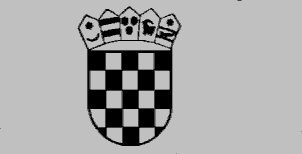    REPUBLIKA HRVATSKAOPĆINSKI SUD U OSIJEKU       Ured predsjednikaKomisija za provedbu Oglasaza prijam u službuBroj:  7-Su-181/2023-10Osijek, 11. travnja 2023.OBAVIJEST  KANDIDATIMA	- o datumu i mjestu razgovorauz Oglas Općinskog suda u Osijeku broj: 7-Su-181/2023-4 od 27. ožujka 2023. godineza radno mjesto „čistačica“– 1 (slovima: jedan) izvršitelj na određeno vrijeme,sukladno članku 4. Uredbe o raspisivanju i provedbi javnog natječaja i internog oglasa u državnoj službi ("Narodne novine" broj: 78/2017. i 89/2019.)	Razgovor će se održati dana 18. travnja 2023. godine (utorak) u prostorijama Suda (Osijek, Europska avenija 7), prizemlje, soba broj 11 s početkom u 9,00 sati.	Na razgovor obavezno ponijeti identifikacijski dokument.						Općinski sud u OsijekuKomisija za provedbu Oglasaza prijam u službu		